广东省2021届高校毕业生VIP招聘活动（精准宣传→线上投简→智能筛选→预约面试）　　VIP招聘活动是由广东省高等学校毕业生就业促进会举办的一种新型招聘形式，是现场招聘和网络招聘的有机结合。该活动是通过“精准宣传+线上预约+智能筛选+现场面试”模式，为用人单位和毕业生提供更精准、更高效、更优质的招聘服务。从2011年开始举办至今，深受用人单位及毕业生的一致青睐。一、举办单位 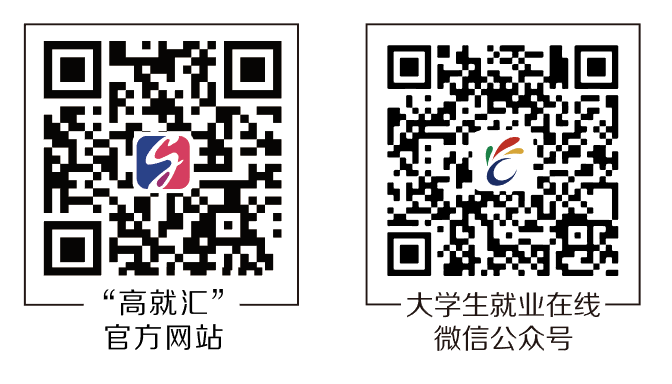 主办单位：广东省高等学校毕业生就业促进会承办单位：广东蓝天大学生就业市场经营有限公司网申平台：广东省高等学校毕业生就业促进会官网          ——高就汇（www.gradjob.org）公 众 号：大学生就业在线二、时间地点举办时间: 2021年1月～6月举办地点：企业按实际情况，自行决定面试地点三、服务对象全省150多所高校60多万应届毕业生，及全国有意向在广东就业的应届毕业生以及部分海归留学生近90万人。四、服务类型高就汇（www.gradjob.org）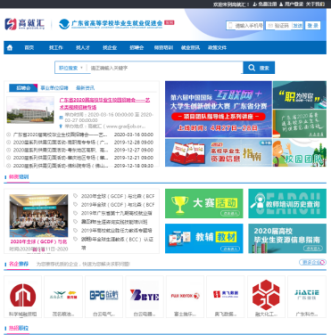     是广东省高等学校毕业生就业促进会的官方网站。是一个以促进高校毕业生就业创业为目的的区域性、专业性、权威性的服务型网站。高就汇网站的服务范围覆盖广东省150多所高等院校的应届毕业生、省外有意向在广东就业的应届毕业生以及部分海归留学生等（2021届共计接近90万名）。该网站的服务内容包括招聘、求职、培训、教材、就业质量报告等。特别是在用人单位招聘方面，用人单位可以通过本网站及时了解省内各高校招聘会的举行情况，并能快速进入各校官方报名页面完成供需见面活动参会报名。“大学生就业在线”微信公众号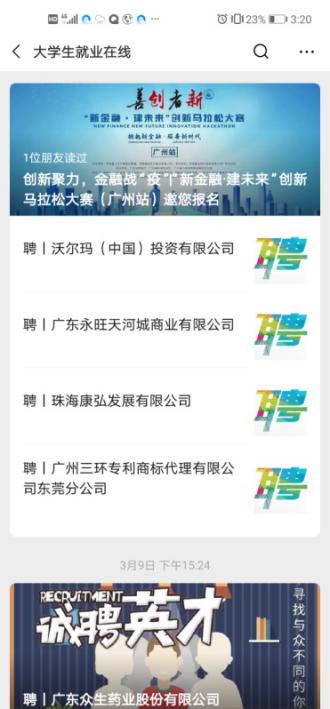     是广东省高等学校毕业生就业促进会的官方微信公众号。是一个以促进高校毕业生就业创业为目的的区域性、专业性、权威性的服务型公众号，目前关注用户已超36万，文章日阅读量过万。大学生就业在线公众号的服务内容包括招聘、求职、职业生涯规划、创新创业大赛等。特别是在招聘会以及用人单位招聘信息宣传方面，配合省内各大院校的校园就业服务团队能做到全覆盖、快速深入、针对性强的宣传效果。广东省高校校园就业服务团队    是由广东省高等学校毕业生就业促进会组建、统筹并与广东省各高校就业指导中心共同管理的，由广东省各高校在校学生组成的一个公益性就业服务团队，至今已经第十届了，覆盖超过全省80%高校。每年，该团队通过向各校毕业班发布就业政策、招聘会及企业招聘信息、就业创业活动信息等，为我省数量庞大的应届毕业生提供优质的就业创业服务。该团协助我会或高校的活动有：广东省高校毕业生供需见面活动、粤大学生万人徒步绿道行大型公益环保活动、中国“互联网+”大学生创新创业大赛、广东省大学生职业规划大赛等。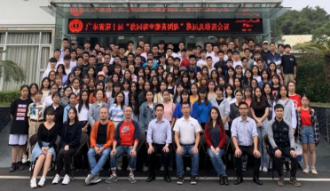 《2021届高校毕业生资源信息指南》    是一本让用人单位深入了解高校的人才培养模式、特色及规模的内部刊物，目的是让越来越多的用人单位了解高校的办学规模、人才培养特色及毕业生资源信息，推动高校毕业生的高质、高效就业。目前，该指南以其独家、权威、实用的特点深受广大用人单位的喜爱，众多用人单位已通过该指南在高校中招聘了大量应届毕业生，并与众多高校建立了校企合作关系。五、企业报名流程    六、参会须知填写《广东省高校毕业生VIP招聘活动回执》并加盖单位公章；电邮上述《回执》、《三证合一营业执照副本》扫描件及详细招聘信息到指定邮箱；请在审核通过后的5个工作日内汇款，确认到款后执行对应套餐内服务；如因故更改面试时间（原则上只允许更改一次），须于原定面试时间前2个工作日及以上通知组委会，以便通过短信等方式将最新消息通知到位，由此引起的一切后果由参会单位承担。本回执盖章生效，具备合同书同等法律效力，服务项目及收费标准最终解释权归属组委会。广东省高校毕业生VIP招聘活动回执联 系 人：                             联系电话：咨询ＱＱ：                             服务邮箱：通讯地址：套餐类型高就汇www.gradjob.org高就汇www.gradjob.org公众号发布校园团队推广2021届毕业生资源信息指南尊享服务价格套餐类型首页广告网站会员公众号发布校园团队推广2021届毕业生资源信息指南尊享服务价格A1类无赠送季度vip会员非头条1次无1本无980元A2类2周名企推荐120px*120px赠送季度vip会员非头条1次有2本线上预约+智能筛选+短信提醒！1580元A3类2周名企推荐120px*120px赠送季度vip会员头条1次有1本无1880元A4类2周名企推荐120px*120px赠送季度vip会员头条1次有2本线上预约+智能筛选+短信提醒+电话通知！2480元B1类A1类服务3次（升级为年度vip会员）A1类服务3次（升级为年度vip会员）A1类服务3次（升级为年度vip会员）A1类服务3次（升级为年度vip会员）A1类服务3次（升级为年度vip会员）原价：3540元现价：2680元B2类A2类服务3次（升级为年度vip会员）A2类服务3次（升级为年度vip会员）A2类服务3次（升级为年度vip会员）A2类服务3次（升级为年度vip会员）A2类服务3次（升级为年度vip会员）原价：5340元现价：4080元B3类A3类服务3次（升级为年度vip会员）A3类服务3次（升级为年度vip会员）A3类服务3次（升级为年度vip会员）A3类服务3次（升级为年度vip会员）A3类服务3次（升级为年度vip会员）原价：6240元现价：4580元B4类A4类服务3次（升级为年度vip会员）A4类服务3次（升级为年度vip会员）A4类服务3次（升级为年度vip会员）A4类服务3次（升级为年度vip会员）A4类服务3次（升级为年度vip会员）原价：8040元现价：5580元注：选择A1、A3、B1、B3类套餐，将按照费用支付及资料提交时间先后顺序安排发布；选择A2、A4、B2、B4类套餐，务必提前2周提交完所需资料，以确保足够的宣传推广时间； 所有B类套餐中包含的“服务次数”，均须于2021年6月30日前安排完毕；《2021届高校毕业生资源信息指南》快递包邮。注：选择A1、A3、B1、B3类套餐，将按照费用支付及资料提交时间先后顺序安排发布；选择A2、A4、B2、B4类套餐，务必提前2周提交完所需资料，以确保足够的宣传推广时间； 所有B类套餐中包含的“服务次数”，均须于2021年6月30日前安排完毕；《2021届高校毕业生资源信息指南》快递包邮。注：选择A1、A3、B1、B3类套餐，将按照费用支付及资料提交时间先后顺序安排发布；选择A2、A4、B2、B4类套餐，务必提前2周提交完所需资料，以确保足够的宣传推广时间； 所有B类套餐中包含的“服务次数”，均须于2021年6月30日前安排完毕；《2021届高校毕业生资源信息指南》快递包邮。注：选择A1、A3、B1、B3类套餐，将按照费用支付及资料提交时间先后顺序安排发布；选择A2、A4、B2、B4类套餐，务必提前2周提交完所需资料，以确保足够的宣传推广时间； 所有B类套餐中包含的“服务次数”，均须于2021年6月30日前安排完毕；《2021届高校毕业生资源信息指南》快递包邮。注：选择A1、A3、B1、B3类套餐，将按照费用支付及资料提交时间先后顺序安排发布；选择A2、A4、B2、B4类套餐，务必提前2周提交完所需资料，以确保足够的宣传推广时间； 所有B类套餐中包含的“服务次数”，均须于2021年6月30日前安排完毕；《2021届高校毕业生资源信息指南》快递包邮。注：选择A1、A3、B1、B3类套餐，将按照费用支付及资料提交时间先后顺序安排发布；选择A2、A4、B2、B4类套餐，务必提前2周提交完所需资料，以确保足够的宣传推广时间； 所有B类套餐中包含的“服务次数”，均须于2021年6月30日前安排完毕；《2021届高校毕业生资源信息指南》快递包邮。注：选择A1、A3、B1、B3类套餐，将按照费用支付及资料提交时间先后顺序安排发布；选择A2、A4、B2、B4类套餐，务必提前2周提交完所需资料，以确保足够的宣传推广时间； 所有B类套餐中包含的“服务次数”，均须于2021年6月30日前安排完毕；《2021届高校毕业生资源信息指南》快递包邮。注：选择A1、A3、B1、B3类套餐，将按照费用支付及资料提交时间先后顺序安排发布；选择A2、A4、B2、B4类套餐，务必提前2周提交完所需资料，以确保足够的宣传推广时间； 所有B类套餐中包含的“服务次数”，均须于2021年6月30日前安排完毕；《2021届高校毕业生资源信息指南》快递包邮。参展单位联系人联系人企业对外宣传名称手  机手  机联系电话邮  箱邮  箱单位地址活动预订预订类别：A1类□   A2类□  A3类□   A4类□   B1类□  B2类□   B3类□   B4类□  面试日期：_____年__ _月____日 （□面试地点： _______            _________________）大学生就业在线首页广告-名企推荐 □发布日期：___  __年____月____日至___  __年____月____日 招聘职位涉及到的相关硬性要求（以下符合的打勾，具体要求请在招聘信息中体现）：学历□  性别□  专业□  学校□  英语□  粤语□   其它要求：______         ________预订类别：A1类□   A2类□  A3类□   A4类□   B1类□  B2类□   B3类□   B4类□  面试日期：_____年__ _月____日 （□面试地点： _______            _________________）大学生就业在线首页广告-名企推荐 □发布日期：___  __年____月____日至___  __年____月____日 招聘职位涉及到的相关硬性要求（以下符合的打勾，具体要求请在招聘信息中体现）：学历□  性别□  专业□  学校□  英语□  粤语□   其它要求：______         ________预订类别：A1类□   A2类□  A3类□   A4类□   B1类□  B2类□   B3类□   B4类□  面试日期：_____年__ _月____日 （□面试地点： _______            _________________）大学生就业在线首页广告-名企推荐 □发布日期：___  __年____月____日至___  __年____月____日 招聘职位涉及到的相关硬性要求（以下符合的打勾，具体要求请在招聘信息中体现）：学历□  性别□  专业□  学校□  英语□  粤语□   其它要求：______         ________预订类别：A1类□   A2类□  A3类□   A4类□   B1类□  B2类□   B3类□   B4类□  面试日期：_____年__ _月____日 （□面试地点： _______            _________________）大学生就业在线首页广告-名企推荐 □发布日期：___  __年____月____日至___  __年____月____日 招聘职位涉及到的相关硬性要求（以下符合的打勾，具体要求请在招聘信息中体现）：学历□  性别□  专业□  学校□  英语□  粤语□   其它要求：______         ________预订类别：A1类□   A2类□  A3类□   A4类□   B1类□  B2类□   B3类□   B4类□  面试日期：_____年__ _月____日 （□面试地点： _______            _________________）大学生就业在线首页广告-名企推荐 □发布日期：___  __年____月____日至___  __年____月____日 招聘职位涉及到的相关硬性要求（以下符合的打勾，具体要求请在招聘信息中体现）：学历□  性别□  专业□  学校□  英语□  粤语□   其它要求：______         ________预订类别：A1类□   A2类□  A3类□   A4类□   B1类□  B2类□   B3类□   B4类□  面试日期：_____年__ _月____日 （□面试地点： _______            _________________）大学生就业在线首页广告-名企推荐 □发布日期：___  __年____月____日至___  __年____月____日 招聘职位涉及到的相关硬性要求（以下符合的打勾，具体要求请在招聘信息中体现）：学历□  性别□  专业□  学校□  英语□  粤语□   其它要求：______         ________预订类别：A1类□   A2类□  A3类□   A4类□   B1类□  B2类□   B3类□   B4类□  面试日期：_____年__ _月____日 （□面试地点： _______            _________________）大学生就业在线首页广告-名企推荐 □发布日期：___  __年____月____日至___  __年____月____日 招聘职位涉及到的相关硬性要求（以下符合的打勾，具体要求请在招聘信息中体现）：学历□  性别□  专业□  学校□  英语□  粤语□   其它要求：______         ________预订类别：A1类□   A2类□  A3类□   A4类□   B1类□  B2类□   B3类□   B4类□  面试日期：_____年__ _月____日 （□面试地点： _______            _________________）大学生就业在线首页广告-名企推荐 □发布日期：___  __年____月____日至___  __年____月____日 招聘职位涉及到的相关硬性要求（以下符合的打勾，具体要求请在招聘信息中体现）：学历□  性别□  专业□  学校□  英语□  粤语□   其它要求：______         ________合计金额缴付方式缴付方式缴付方式缴付方式□个人汇款：仅支持手机银行app□对公转账□个人汇款：仅支持手机银行app□对公转账□个人汇款：仅支持手机银行app□对公转账发票信息发票信息发票信息发票信息发票信息发票信息发票信息发票信息发票信息A.增值税普通发票（仅开具电子发票，发送到上述邮箱并通过手机短信通知）A.增值税普通发票（仅开具电子发票，发送到上述邮箱并通过手机短信通知）A.增值税普通发票（仅开具电子发票，发送到上述邮箱并通过手机短信通知）A.增值税普通发票（仅开具电子发票，发送到上述邮箱并通过手机短信通知）A.增值税普通发票（仅开具电子发票，发送到上述邮箱并通过手机短信通知）A.增值税普通发票（仅开具电子发票，发送到上述邮箱并通过手机短信通知）A.增值税普通发票（仅开具电子发票，发送到上述邮箱并通过手机短信通知）A.增值税普通发票（仅开具电子发票，发送到上述邮箱并通过手机短信通知）A.增值税普通发票（仅开具电子发票，发送到上述邮箱并通过手机短信通知）发票抬头企业识别号（18位）企业识别号（18位）企业识别号（18位）企业识别号（18位）B.增值税专用发票（必须提供“一般纳税人资格证明”扫描件或电子截图才能开具）B.增值税专用发票（必须提供“一般纳税人资格证明”扫描件或电子截图才能开具）B.增值税专用发票（必须提供“一般纳税人资格证明”扫描件或电子截图才能开具）B.增值税专用发票（必须提供“一般纳税人资格证明”扫描件或电子截图才能开具）B.增值税专用发票（必须提供“一般纳税人资格证明”扫描件或电子截图才能开具）B.增值税专用发票（必须提供“一般纳税人资格证明”扫描件或电子截图才能开具）B.增值税专用发票（必须提供“一般纳税人资格证明”扫描件或电子截图才能开具）B.增值税专用发票（必须提供“一般纳税人资格证明”扫描件或电子截图才能开具）B.增值税专用发票（必须提供“一般纳税人资格证明”扫描件或电子截图才能开具）企业名称企业识别号（18位）企业识别号（18位）企业识别号（18位）企业识别号（18位）开户银行开户账号开户账号开户账号开户账号联系地址联系电话联系电话联系电话联系电话注：如以个人名义汇款，请在汇款单中注明单位名称和“招聘费用”四字。注：如以个人名义汇款，请在汇款单中注明单位名称和“招聘费用”四字。注：如以个人名义汇款，请在汇款单中注明单位名称和“招聘费用”四字。注：如以个人名义汇款，请在汇款单中注明单位名称和“招聘费用”四字。注：如以个人名义汇款，请在汇款单中注明单位名称和“招聘费用”四字。注：如以个人名义汇款，请在汇款单中注明单位名称和“招聘费用”四字。注：如以个人名义汇款，请在汇款单中注明单位名称和“招聘费用”四字。注：如以个人名义汇款，请在汇款单中注明单位名称和“招聘费用”四字。注：如以个人名义汇款，请在汇款单中注明单位名称和“招聘费用”四字。    广东省高等学校毕业生就业促进会委托属下单位广东蓝天大学生就业市场经营有限公司收取本业务的招聘服务费。帐户名称：广东蓝天大学生就业市场经营有限公司开 户 行：中国银行广州东园支行帐    号：673057742145    广东省高等学校毕业生就业促进会委托属下单位广东蓝天大学生就业市场经营有限公司收取本业务的招聘服务费。帐户名称：广东蓝天大学生就业市场经营有限公司开 户 行：中国银行广州东园支行帐    号：673057742145    广东省高等学校毕业生就业促进会委托属下单位广东蓝天大学生就业市场经营有限公司收取本业务的招聘服务费。帐户名称：广东蓝天大学生就业市场经营有限公司开 户 行：中国银行广州东园支行帐    号：673057742145    广东省高等学校毕业生就业促进会委托属下单位广东蓝天大学生就业市场经营有限公司收取本业务的招聘服务费。帐户名称：广东蓝天大学生就业市场经营有限公司开 户 行：中国银行广州东园支行帐    号：673057742145    广东省高等学校毕业生就业促进会委托属下单位广东蓝天大学生就业市场经营有限公司收取本业务的招聘服务费。帐户名称：广东蓝天大学生就业市场经营有限公司开 户 行：中国银行广州东园支行帐    号：673057742145    广东省高等学校毕业生就业促进会委托属下单位广东蓝天大学生就业市场经营有限公司收取本业务的招聘服务费。帐户名称：广东蓝天大学生就业市场经营有限公司开 户 行：中国银行广州东园支行帐    号：673057742145    广东省高等学校毕业生就业促进会委托属下单位广东蓝天大学生就业市场经营有限公司收取本业务的招聘服务费。帐户名称：广东蓝天大学生就业市场经营有限公司开 户 行：中国银行广州东园支行帐    号：673057742145    广东省高等学校毕业生就业促进会委托属下单位广东蓝天大学生就业市场经营有限公司收取本业务的招聘服务费。帐户名称：广东蓝天大学生就业市场经营有限公司开 户 行：中国银行广州东园支行帐    号：673057742145    广东省高等学校毕业生就业促进会委托属下单位广东蓝天大学生就业市场经营有限公司收取本业务的招聘服务费。帐户名称：广东蓝天大学生就业市场经营有限公司开 户 行：中国银行广州东园支行帐    号：673057742145参展单位（签章）经办人：年    月    日参展单位（签章）经办人：年    月    日参展单位（签章）经办人：年    月    日承办单位（签章）经办人： 年    月    日承办单位（签章）经办人： 年    月    日承办单位（签章）经办人： 年    月    日承办单位（签章）经办人： 年    月    日承办单位（签章）经办人： 年    月    日承办单位（签章）经办人： 年    月    日本回执盖章生效，具备合同书同等法律效力，服务项目及收费标准的最终解释权归举办单位所有。本回执盖章生效，具备合同书同等法律效力，服务项目及收费标准的最终解释权归举办单位所有。本回执盖章生效，具备合同书同等法律效力，服务项目及收费标准的最终解释权归举办单位所有。本回执盖章生效，具备合同书同等法律效力，服务项目及收费标准的最终解释权归举办单位所有。本回执盖章生效，具备合同书同等法律效力，服务项目及收费标准的最终解释权归举办单位所有。本回执盖章生效，具备合同书同等法律效力，服务项目及收费标准的最终解释权归举办单位所有。本回执盖章生效，具备合同书同等法律效力，服务项目及收费标准的最终解释权归举办单位所有。本回执盖章生效，具备合同书同等法律效力，服务项目及收费标准的最终解释权归举办单位所有。本回执盖章生效，具备合同书同等法律效力，服务项目及收费标准的最终解释权归举办单位所有。